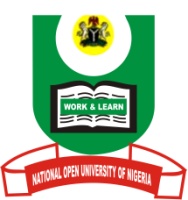 NATIONAL OPEN UNIVERSITY OF NIGERIAPlot 91, Cadastral Zone, NnamdiAzikiwe Express Way, Jabi-AbujaFaculty of Management Sciences, Department of Financial StudiesJULY 2017 Examinations COURSE CODE: ACC311                                                         COURSE TITLE:  INTERMEDIATE FINANCIAL ACCOUNTING ICREDIT UNIT: 3TIME ALLOWED:  2 HOURS 30 MINUTESInstructions:Attempt question number one (1) and any other three (3). Question number 1 is compulsory and carries 25 marks while others carry 15 marks each. Present all your points in coherent and orderly manner. QUESTIONSTodaka Electricals Nigeria Plc is an Electrical Components assembly outfit with authorised and issued share capital of ₦200 million, made up of 400 million ordinary shares of 50 kobo each. The following is the company’s trial balance as at 30 April 2015:Dr                        Cr                                                                                               ₦’000             ₦’000Freehold land                                                                         25,000Short-term deposits                                                               50,000Sundry debtors                                                                      60,820Cash and bank                                     100,862Furniture and fittings- cost                                                    44,720Accumulated depreciation                                                                           11,180Machinery and equipment- cost                                          164,000Accumulated depreciation                                                                           32,800Stock at 1 May 2013                                                             20,000Sundry creditors                                                                                           39,420Bank overdraft                                                                                              25,000Wages                                                            87,000Postages and telephone                                                           2,100General expenses                                                                    6,060Bad debts written-off                                                                 560Auditors’ remuneration                                                          2,000Distribution expenses                                                             2,000Insurance                                                                                2,060Bank interest paid and received                                             6,000               5,000Electricity                                                                               3,800Salaries (including directors remuneration N2m)                76,850Rates                                                                                      1,580Purchases                                                                          282,388Turnover720,000Dividends (interim)                                                             98,000Profit and loss account                                                                                   2,400Share capital                                                                200,0001,035,8001,035,800The following adjustments are necessary for the year ended 30/4/2015:The directors recommended that 5% of debtors should be set aside for possible bad debts.Stock was valued at ₦15,000,000 as at 30 April, 2015.Wages outstanding at 30 April, 2015 amounted to ₦1,300,000 and electricity accrued was ₦280,000.Depreciation is to be written off machinery and equipment at 10% per annum and furniture and fittings at 5% per annum.The sales manager is entitled to sales commission of 2% of gross profit. The commission is payable on 1 May 2015.Insurance has been paid in advance amounting to ₦285,000Machinery which stood in the books at 1 May, 2014 at ₦8 million has been sold for N6 million in part exchange for a new machinery costing ₦12 million. A net invoice for N6 million has been posted into the purchases account. No other entry has been made in respect of this transaction. The original cost of the old machinery was ₦10 million. It is the company’s policy to charge a full year’s depreciation in the year of purchase and none in the year of sale.The directors proposed a final dividend of 6%, making a total of 55% dividend in respect of the year to 30 April, 2015.Provision for company income tax was ₦35 million.You are required to prepare the profit and loss account for the year ended 30 April, 2015 and balance sheet as at 30 April, 2015 in a form suitable for publication. Notes to the accounts are not required but you should show your workings.Below is the profit and loss account of Magodo PLC, a manufacturing company, for the year ended 31 December 2008, together with its comparative figures.                                                                                         2008                     2007                                                                                        ₦’000                    ₦’000Turnover                                                                      8,074,458            5,201,750Cost of sales                                                               (5,015,397)(3,021,246)Gross profit                                                                  3,059,061           2,180,513Distribution costs                                                        (520,162)           (364,475)Administrative costs                                             (1,366,742)(681,787)Trading profit                                                          1,172,157          1,134,251Interest payable (net)                                     (386,079)(235,739)Profit before exceptional items & taxation       786,078    898,512Exceptional items                                                  113,169     -      672,909    898,512Taxation                                                                (314,138)(335,520)Profit after taxation                                                    358,771     562,992Proposed dividend                                                  (351,000)(234,000)Retained profit                                                              7,771 328,992The following notes are relevant:Included in cost of sales is excise duty amounting to ₦2,095,631,000 (2007 N1,028,900,000) charged on the manufactured goods.Included in distribution and administration costs are staff salaries wages and fringe benefit totalling ₦495,872,000 (2007 ₦306,062,000) and depreciation charged on fixed assets of ₦200,264,000 (2007- ₦132,397,000).Taxation comprises:                                           2008            2007                                                                              ₦’000          ₦’000Income tax                                                         34,982        314,479Educational tax                                                  17,117          21,041Deferred tax                                              262,039    -   314,138335,520Required:Prepare the statement of value added of the company for the year ended 31 December, 2008 as it will appear in its published financial statements.From the following information, compute consequential loss claim:Financial year ended 31 December 2006 with turnover of ₦200,000.Fire takes place 1 June- 1November.Period of indemnity is 6 monthsNet profit ₦12,000; plus insured charges ₦24,000Sum insured ₦36,300Uninsured standing charges ₦2,000Standing turnover; that is, corresponding months (1 June – 1 November 2006 is ₦75,000).Turnover in the period of interruption is ₦22,500.Annual turnover for twelve months preceding the fire (1 June – 3 May 2007) is ₦220,000.Increase in cost of working ₦4,000, during the period of interruption (with a saving of insured standing charges N1,500).Reduced turnover avoided, through increase in cost of working ₦10,000 (that is) but for this expenditure, the turnover after the fire would have been only ₦12,500.Owing to reserves acceptance to the insurer, the “special” circumstances clause stipulates for:Increase of turnover (standard & annual) by 10%(ii)   Increase of rate of gross profit by 2%.You are required to compute the consequential loss claimWhat is the usefulness of a cash flow statement?According to the provision of Section 359(6) of the Companies and Allied Matters Act, Cap, C20 LFN, outline the responsibilities of the Audit Committee.What are the limitations to the usefulness of ratios?